Implementácia národného štandardu finančnej gramotnostiv podmienkach ZŠ s MŠ, Demandice 131ISCED 1Školský rok:  2016/2017Hlavné témy:1. Človek vo sfére peňazíČiastkové kompetencie:Zachovať trvalé životné hodnoty a osvojiť si vzťah medzi životnými potrebami a financiami ako prostriedku ich zabezpečenia.Pochopiť a vážiť si hodnotu ľudskej práce a peňazí ako jedného z prostriedkov jej vyjadrenia.Osvojiť si základné etické súvislosti problematiky bohatstva, chudoby a dedenia chudoby.Popísať fungovanie problematiky jednotlivca a rodiny v ekonomickej oblasti.Osvojiť si, čo znamená žiť hospodárne.2. Finančná zodpovednosť a prijímanie rozhodnutíČiastkové kompetencie:Prevziať zodpovednosť za osobné finančné rozhodnutia.Nájsť a vyhodnotiť informácie z rôznych zdrojov.Kontrolovať osobné informácie.Prijímať finančné rozhodnutia zvažovaním alternatív a dôsledkov.Vypracovať komunikačné stratégie na diskusiu o finančných záležitostiach.Vedieť stručne zhrnúť hlavné nástroje na ochranu spotrebiteľov.Zabezpečenie peňazí pre uspokojovanie životných potrieb - príjem a prácaČiastkové kompetencie:Poznať a harmonizovať osobné, rodinné a spoločenské potreby.Porozumieť a orientovať sa v problematike zabezpečovania životných (ekonomických) potrieb jednotlivca a rodiny.Zhodnotiť vzdelanostné a pracovné predpoklady z hľadiska uspokojovania životných potrieb.Orientovať sa v modeloch zabezpečenia jednotlivca a rodiny peniazmi.Opísať faktory ovplyvňujúce výšku čistej mzdy.Poznať základné otázky úspešnosti vo finančnej oblasti a inšpirovanie sa úspešnými osobnosťami a uplatňovanie ich postupov.4. Plánovanie a hospodárenie s peniazmiČiastkové kompetencie:Vypracovať osobný finančný plán.Vypracovať systém na udržiavanie a používanie finančných záznamov.Popísať spôsob používania rôznych metód platenia.Uplatniť spotrebiteľské zručnosti pri zodpovednom rozhodovaní o nákupe.Zvážiť príspevky na darcovstvo a filantropiu.Uvedomiť si účel a dôležitosť závetu.5. Úver a dlhČiastkové kompetencie:Identifikovať náklady a prínosy jednotlivých typov úverov.Vysvetliť účel informácií o úverovej schopnosti a poznať oprávnenia žiadateľa o úver v súvislosti s informáciami o úverovej schopnosti.Opísať spôsoby, ako sa vyhnúť problémom so zadlžením alebo ako ich zvládnuť.6. Sporenie a investovanieČiastkové kompetencie:Diskutovať o tom, ako sporenie prispieva k finančnej prosperite.Vysvetliť, akým spôsobom investovanie zhodnocuje majetok a pomáha pri plnení finančných cieľov.Zhodnotiť investičné alternatívy.Opísať spôsob nákupu a predaja investícií.Vysvetliť vplyv daní na návratnosť investícií.Vysvetliť spôsob regulácie a dohľadu nad finančnými trhmi.Riadenie rizika a poistenieČiastkové kompetencie:Pochopiť pojem riziko, vedieť identifikovať základné druhy rizík a vysvetliť základné metódy riadenia rizík.Zohľadniť vplyv finančných kríz na hospodárenie jednotlivca a rodiny.Vysvetliť systém zabezpečenia pre prípad zdravotne a sociálne nepriaznivej situácie a staroby.Vysvetliť rozdiel medzi verejným a súkromným (komerčným) poistením. Vymenovať povinné a nepovinné druhy verejného poistenia. Charakterizovať zdravotné poistenie a sociálne poistenie a v rámci neho nemocenské poistenie, dôchodkové poistenie, úrazové poistenie, garančné poistenie a poistenie v nezamestnanosti.Vysvetliť v rámci súkromného poistenia podstatu a význam poistenia majetku, zodpovednosti za spôsobené škody, úrazového a životného poistenia.Implementácia do jednotlivých predmetov a tém podľa ročníkov - ISCED 1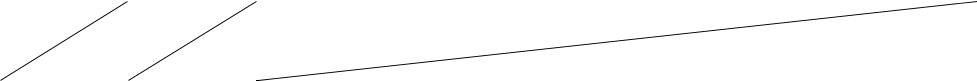 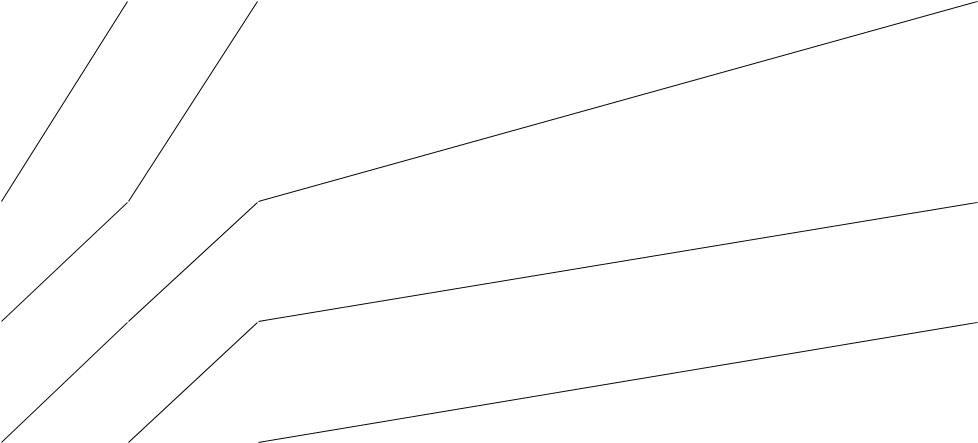 Vypracovala: vedúca MZ Mgr. Erika Kajasováza súčinnosti koordinátora GFR Mgr. Viera Poliaková a vyučujúcich jednotlivých predmetov.Každý pedagóg má tento dokument ako súčasť TVVP jednotlivých predmetov.KOMPETENCIAROČPREDUČIVO (TÉMA)KOMPETENCIAROČPREDUČIVO (TÉMA)KOMPETENCIANÍKMETUČIVO (TÉMA)NÍKMETNÍKMET1Človek vo sfére peňazíČlovek vo sfére peňazíČlovek vo sfére peňazí1/1Zachovať trvalé životné hodnoty aZachovať trvalé životné hodnoty aZachovať trvalé životné hodnoty a1.1.SJLVyvodenie písmena E, eVyvodenie písmena E, eVyvodenie písmena E, eosvojiť si vzťah medzi životnýmiosvojiť si vzťah medzi životnýmiosvojiť si vzťah medzi životnýmiANJRodina, Vianočné sviatkyRodina, Vianočné sviatkyRodina, Vianočné sviatkypotrebami a financiami akopotrebami a financiami akopotrebami a financiami akoPRVZdravieZdravieZdravieprostriedku ich zabezpečenia.Žiak je schopný: Pomenovaťprostriedku ich zabezpečenia.Žiak je schopný: Pomenovaťprostriedku ich zabezpečenia.Žiak je schopný: PomenovaťVYVFantastický dom/ nábytokFantastický dom/ nábytokFantastický dom/ nábytokzákladné ľudské potreby a základnéTSVRytmická gymnastika a tanceRytmická gymnastika a tanceRytmická gymnastika a tanceľudské hodnoty. Opísať2.2.INFKomunikácia prostredníctvom IKT - Využívanie internetuKomunikácia prostredníctvom IKT - Využívanie internetuKomunikácia prostredníctvom IKT - Využívanie internetupostavenie členov rodiny priSJLNajsladšia mandarínkaTvrdé spoluhlásky Najsladšia mandarínkaTvrdé spoluhlásky Najsladšia mandarínkaTvrdé spoluhlásky zabezpečovaní životnýchVYV RecyklíkRecyklíkRecyklíkpotrieb.MATPočítame do 20 s prechodom cez základ 10,Počítame do 20 s prechodom cez základ 10,Počítame do 20 s prechodom cez základ 10,Precvičovanie, slovné úlohyPrecvičovanie, slovné úlohyPrecvičovanie, slovné úlohy3.3.VLAKrajinaKrajinaKrajina4.4.PDAJednoduché stroje; Pátrame po tom, čo je elektrickáJednoduché stroje; Pátrame po tom, čo je elektrickáJednoduché stroje; Pátrame po tom, čo je elektrickáEnergiaEnergiaEnergiaVLACestujeme, Mestá a dedinyCestujeme, Mestá a dedinyCestujeme, Mestá a dedinyANJStravovanieStravovanieStravovanie1/2Pochopiť a vážiť si hodnotu ľudskejPochopiť a vážiť si hodnotu ľudskejPochopiť a vážiť si hodnotu ľudskej1.1.MATPrirodzené čísla 1 až 20, Pojem čísla 0Prirodzené čísla 1 až 20, Pojem čísla 0Prirodzené čísla 1 až 20, Pojem čísla 0práce a peňazí ako jedného zpráce a peňazí ako jedného zpráce a peňazí ako jedného zANJRodina, Číslovky 1 – 8Rodina, Číslovky 1 – 8Rodina, Číslovky 1 – 8prostriedkov jej vyjadreniaprostriedkov jej vyjadreniaprostriedkov jej vyjadreniaPRVMoja rodinaMoja rodinaMoja rodinaŽiak je schopný: Uviesť príkladyVYVUkážky umeniaUkážky umeniaUkážky umeniahospodárneho zaobchádzania s TSVPohybové hryPohybové hryPohybové hryvecami , hospodárneho správaniaHUVKováč kuje mechy dujeKováč kuje mechy dujeKováč kuje mechy dujesa vo svojom okolí (domácnosť,2.2.PRVPovolania ľudíPovolania ľudíPovolania ľudíškola, obec).SJLUpratovačka a rozhadzovačiOpakovanie samohlásokUpratovačka a rozhadzovačiOpakovanie samohlásokUpratovačka a rozhadzovačiOpakovanie samohlásokHUVBol jeden gajdošBol jeden gajdošBol jeden gajdoš3.3.MATVytváranie prirodzených čísel v obore do 10 000Vytváranie prirodzených čísel v obore do 10 000Vytváranie prirodzených čísel v obore do 10 000VYVPodnety dizajnu – NovotvarPodnety dizajnu – NovotvarPodnety dizajnu – NovotvarVLAAko vzniká mapaAko vzniká mapaAko vzniká mapaANJOsobné údaje, Vzťahy v rodineOsobné údaje, Vzťahy v rodineOsobné údaje, Vzťahy v rodineHUVSlovenská ľudová - Šijeme vrecia, šijemeSlovenská ľudová - Šijeme vrecia, šijemeSlovenská ľudová - Šijeme vrecia, šijeme4.4.SJLO načisto hlúpej krajineO načisto hlúpej krajineO načisto hlúpej krajineMATUsporiadanie čísel od 1 do 10 000, Násobenie a delenieUsporiadanie čísel od 1 do 10 000, Násobenie a delenieUsporiadanie čísel od 1 do 10 000, Násobenie a deleniev číselnom obore do 20v číselnom obore do 20v číselnom obore do 20VYVTešíme sa na Vianoce, TradícieTešíme sa na Vianoce, TradícieTešíme sa na Vianoce, TradícieHUVĽudová pieseň - Pokapala na salaši slaninaĽudová pieseň - Pokapala na salaši slaninaĽudová pieseň - Pokapala na salaši slaninaPDAElektrická energia, Jednoduché strojeElektrická energia, Jednoduché strojeElektrická energia, Jednoduché strojeVLACestujeme, Mestá a dedinyCestujeme, Mestá a dedinyCestujeme, Mestá a dediny1/3Osvojiť si základné etické súvislostiOsvojiť si základné etické súvislostiOsvojiť si základné etické súvislosti1.1.SJLČítanie o rodine -Jogurtovo jahodová zmrzlinaČítanie o rodine -Jogurtovo jahodová zmrzlinaČítanie o rodine -Jogurtovo jahodová zmrzlinaproblematiky bohatstva, chudobyproblematiky bohatstva, chudobyproblematiky bohatstva, chudobyVYVIlustrácia rozprávkyIlustrácia rozprávkyIlustrácia rozprávkya delenia chudobya delenia chudobya delenia chudobyHUVBola babkaBola babkaBola babkaŽiak je schopný: Zhodnotiť svoje2.2.HUVNa sluhuNa sluhuNa sluhuvlastné skúsenosti s prácamiSJLO troch grošoch, Janko HraškoO troch grošoch, Janko HraškoO troch grošoch, Janko Hraškov domácnosti. Rozlíšiť naMATPočítanie do 100 – sčítanie a odčítanie celých desiatokPočítanie do 100 – sčítanie a odčítanie celých desiatokPočítanie do 100 – sčítanie a odčítanie celých desiatokpríkladoch svojho okolia, čo3.3.PDASlnko ako zdroj svetla a teplaSlnko ako zdroj svetla a teplaSlnko ako zdroj svetla a teplaznamená byť bohatý alebochudobný.VLAPrečo sa ľudia usadili na našom územíSJLO bohatom palci, Dievčatko so zápalkami4.4.SJLVybrané slová po b, Matej KnižkaHUVĽudová pieseň - Bol jeden gajdošVLAŽivot na dedine1/4Popísať fungovanie problematiky1.1.PRVMoja rodinajednotlivca a rodiny v ekonomickej2.2.PRVPovolania ľudíoblasti3.3.ANJVzťahy v rodine4.4.MATNásobenie a delenie v obore násobilky, Násobilka 91/5Osvojiť si, čo znamená žiť1.1.SJLČítanie o rodine - Tajomstvo hračiekhospodárneMATPrirodzené čísla 1 až 20, Sčítanie a odčítanie do 10PRVČas, DeňTSVPrípravné cvičenia s riekankami2.2.SJLO červenom smreku3.3.ETVPomoc, darovanie, delenie saPDAZdroje vody, Objavujeme teplo a svetlo,Horenie – tepelná izolácia domovIFVInformácie okolo nás – Grafický editor4.4.PDAElektrická energia, Pátrame po stopách živočíchov,Pátrame po živote rastlín2Finančná zodpovednosť a prijímanie rozhodnutíFinančná zodpovednosť a prijímanie rozhodnutíFinančná zodpovednosť a prijímanie rozhodnutíFinančná zodpovednosť a prijímanie rozhodnutíFinančná zodpovednosť a prijímanie rozhodnutí2/1Prevziať zodpovednosť za osobné1.1.MATPrirodzené čísla 1 až 20, Tvorenie a čítaniea finančné rozhodnutiadvojciferných číselŽiak je schopný:2.2.PRVBezpečnosť a poriadokUviesť príklady finančných rozhodnutíTSVLetné pohybové aktivity – bicyklovanie, kolobežkovaniea ich možných dôsledkov.3.3.MATOpakovanie učiva 2. ročníka - Sčítanie a odčítanie do100SJLInzerátANJDomov a bývanie2/2Nájsť a vyhodnotiť informácie z3.3.MATVytváranie prirodzených čísel v obore do 10 000, Prácarozmanitých zdrojovs peniazmiŽiak je schopný:Uviesť príklady prečo sa oplatí jednotlivcovi byť dobre finančne informovaný. Opísať zdroje finančných informácií.4.4.MATVytváranie stĺpcových diagramov2/3Kontrolovať osobné informácieŽiak je schopný:Navrhnúť spôsoby riešenia situácií, v ktorých sa stretli s klamstvom, podvodom, nečestným správaním.4.4.IFVBezpečné správanie sa na internete2/3Kontrolovať osobné informácieŽiak je schopný:Navrhnúť spôsoby riešenia situácií, v ktorých sa stretli s klamstvom, podvodom, nečestným správaním.4.4.SJLDiskusia2/4Prijímať finančné rozhodnutiazvažovaním alternatív a dôsledkovŽiak je schopný:Zoradiť osobné želania/potreby podľaich dôležitosti.2.2.PRVVianoce2/4Prijímať finančné rozhodnutiazvažovaním alternatív a dôsledkovŽiak je schopný:Zoradiť osobné želania/potreby podľaich dôležitosti.MATSčítanie a odčítanie dvojciferného a jednociferného čísla2/4Prijímať finančné rozhodnutiazvažovaním alternatív a dôsledkovŽiak je schopný:Zoradiť osobné želania/potreby podľaich dôležitosti.SJLbez prechodu cez základ 100, Riešenie slovných úlohBlahoželanie2/4Prijímať finančné rozhodnutiazvažovaním alternatív a dôsledkovŽiak je schopný:Zoradiť osobné želania/potreby podľaich dôležitosti.3.3.SJLVybrané slová po P2/4Prijímať finančné rozhodnutiazvažovaním alternatív a dôsledkovŽiak je schopný:Zoradiť osobné želania/potreby podľaich dôležitosti.4.4.SJLVranka Danka a najcennejšie veci na svete2/5Určiť rôzne  komunikačné stratégiena diskusiu o finančnýchzáležitostiach.Žiak je schopný:Uviesť jednoduché príklady, ako sa môžu osobné informácie dostať k nepovolaným osobám, Opísať možné dôsledky odhalenia vybraných osobných informácií2.2.PRVSpomíname na našich predkov, Život našich predkov2/5Určiť rôzne  komunikačné stratégiena diskusiu o finančnýchzáležitostiach.Žiak je schopný:Uviesť jednoduché príklady, ako sa môžu osobné informácie dostať k nepovolaným osobám, Opísať možné dôsledky odhalenia vybraných osobných informáciíSJLO troch grošoch2/5Určiť rôzne  komunikačné stratégiena diskusiu o finančnýchzáležitostiach.Žiak je schopný:Uviesť jednoduché príklady, ako sa môžu osobné informácie dostať k nepovolaným osobám, Opísať možné dôsledky odhalenia vybraných osobných informácií4.4.PDAElektrická energia2/5Určiť rôzne  komunikačné stratégiena diskusiu o finančnýchzáležitostiach.Žiak je schopný:Uviesť jednoduché príklady, ako sa môžu osobné informácie dostať k nepovolaným osobám, Opísať možné dôsledky odhalenia vybraných osobných informácií4.4.IFVKomunikácia prostredníctvom IKT (ochrana osobných údajov, vyhľadávanie informácií2/5Určiť rôzne  komunikačné stratégiena diskusiu o finančnýchzáležitostiach.Žiak je schopný:Uviesť jednoduché príklady, ako sa môžu osobné informácie dostať k nepovolaným osobám, Opísať možné dôsledky odhalenia vybraných osobných informácií4.4.MATRiešenie aplikačných úloh a úloh rozvíjajúcich špecifické matematické myslenie2/6Vedieť stručne zhrnúť hlavné4.4.IFVInformácie okolo násnástroje na ochranu spotrebiteľaŽiak je schopný:Uviesť príklady možností na vrátenie výrobkov v miestnych obchodoch. 3Zabezpečenie peňazí pre uspokojovanie život. potrieb, príjem a prácaZabezpečenie peňazí pre uspokojovanie život. potrieb, príjem a prácaZabezpečenie peňazí pre uspokojovanie život. potrieb, príjem a prácaZabezpečenie peňazí pre uspokojovanie život. potrieb, príjem a prácaZabezpečenie peňazí pre uspokojovanie život. potrieb, príjem a práca3/1Poznať a harmonizovať osobné,1.1.SJLVyvodenie hlásky C, crodinné a spoločenské potrebyŽiak je schopný: Pomenovať   osobné a rodinné potreby.2.2.PRVSpomíname na prázdninyANJOvocie3.3.ETVRozvoj tvorivosti a iniciatívyVYVPodnety dizajnu – grafický dizajn, symbolSJLBebek z Krásnej  Hôrky4.4.SJLZariaďovanie bytuPDAElektrická energia, Jednoduché strojeANJRodinné vzťahy3/2Porozumieť a orientovať saPorozumieť a orientovať sa1.SJLVyvodenie hlásky D, dv problematike zabezpečovaniav problematike zabezpečovaniaživotných (ekonomických potrieb)životných (ekonomických potrieb)HUVPieseň o trúbkejednotlivca rodiny.jednotlivca rodiny.2.PRVNaša krajina - SlovenskoSJLO vianočnom stromčeku, Pätnásť múdrych doktorov3.HUVVšade dobre, doma...ANJDomov a bývanie4.SJLVybrané slová po obojakej spoluhláske v, Vranka Danka a najcennejšie veci na sveteANJDoprava a cestovanie3/3Zhodnotiť vzdelanostné a pracovnéZhodnotiť vzdelanostné a pracovné1.SJLČítanie o rodine -  Vysvedčeniepredpoklady z hľadiskapredpoklady z hľadiskaMATPrirodzené čísla 1 až 20, Pojem čísla 7uspokojovania životných potriebuspokojovania životných potriebVYVKto kreslí do kníhŽiak je schopný: Opísať vzťahŽiak je schopný: Opísať vzťah2.PRVPovolania ľudípovolanie – zamestnanie.povolanie – zamestnanie.SJLPätnásť múdrych doktorov, Kominári - čierny chlapiVysvetliť príklady úspešnosti a neúspešnosti človeka v životevo všeobecnosti.Vysvetliť príklady úspešnosti a neúspešnosti človeka v životevo všeobecnosti.3.VLAPrečo chodíme do školy3/4Identifikovať zdroje osobných príjmovIdentifikovať zdroje osobných príjmov4.PVCVianočné tradície – zhotovovanie výrobkov na vianočné trhyŽiak je schopný: Opísať svoju predstavu, čo sú osobné príjmy človeka.Žiak je schopný: Opísať svoju predstavu, čo sú osobné príjmy človeka.3/5Orientovať sa v modelochOrientovať sa v modeloch1.SJLČítanie o rodine - 3 prasiatkazabezpečenia jednotlivca a rodinyzabezpečenia jednotlivca a rodiny2.PRVPovolania ľudípeniazmipeniazmiSJLAko sme čakali Vianoce3.SJLČíslovky3/6Opísať faktory ovplyvňujúce výškuOpísať faktory ovplyvňujúce výšku4.SJLČíslovkyčistej mzdyčistej mzdy3/7Poznať základné otázky úspešnostiPoznať základné otázky úspešnosti2.SJLO troch grošochvo finančnej oblasti a inšpirovanievo finančnej oblasti a inšpirovanie4.VLATradície a zvykysa úspešnými osobnosťami asa úspešnými osobnosťami aSJLPíšťalkár a autáuplatňovanie ich postupovuplatňovanie ich postupov4Plánovanie a hospodárenie s peniazmiPlánovanie a hospodárenie s peniazmiPlánovanie a hospodárenie s peniazmiPlánovanie a hospodárenie s peniazmi4/1Vypracovať osobný finančný plánŽiak je schopný: Roztriediť výdavkyna domácnosť a príjmy v domácnostiVypracovať osobný finančný plánŽiak je schopný: Roztriediť výdavkyna domácnosť a príjmy v domácnosti2.PRVVianoceANJVianoce3.MATVytváranie prirodzených čísel v obore do 10 000,Zaokrúhľovanie4.SJLDiskusiaPDAJednoduché stroje4/2Vypracovať systém na udržiavanieVypracovať systém na udržiavanie1.MATPrirodzené čísla 1 až 20, Porovnávaniea používanie finančných záznamova používanie finančných záznamov2.MATSčítanie a odčítanie dvojciferného a jednociferného číslabez prechodu cez základ 100, Pracovať s peniazmi3.IFVPrincípy fungovanie IKT – Časti počítačovej zostavy4/3Popísať spôsob používania rôznychPopísať spôsob používania rôznych1.MATPrirodzené čísla 1 až 20, Sčítanie a odčítanie do 10metód plateniaŽiak je schopný: Opísať za čo metód plateniaŽiak je schopný: Opísať za čo 2.PRVPovolania ľudírodičia v domácnosti platia. rodičia v domácnosti platia. 3.MATSčítanie a odčítanie prirodzených čísel do 10 000vysvetliť používanie peňazí v bežných situáciách (hotovostnáa bezhotovostná forma)vysvetliť používanie peňazí v bežných situáciách (hotovostnáa bezhotovostná forma)4.PDAJednoduché stroje4/4Uplatniť spotrebiteľské zručnosti priUplatniť spotrebiteľské zručnosti pri1.MATPrirodzené čísla 1 až 20, Slovné úlohyrozhodovaní o nákuperozhodovaní o nákupe2.INFBezpečné správanie na interneteSJLRozprávame, ako vyzerá svet okolo násŽiak je schopný: Porovnať cenyŽiak je schopný: Porovnať ceny3.MATSčítanie a odčítanie v obore do 10 000 – Prácarovnakého výrobku v dvochrovnakého výrobku v dvochs kalkulačkourôznych obchodoch. rôznych obchodoch. 4.MATZaokrúhľovanie čísel na stovky, Počítanie sozaokrúhľovanými číslamiZvážiť príspevky na darcovstvo a filantropiuZvážiť príspevky na darcovstvo a filantropiu1.ETVPostoje a zručnosti v medziľudských vzťahochŽiak je schopný: Opísať na jednod.Žiak je schopný: Opísať na jednod.2. SJLProsba, želanie4/5príkladoch význam vzájomnej pomocipríkladoch význam vzájomnej pomoci3.ANJJedlo  a charitatívnych akcií  a charitatívnych akcií4/6Uvedomiť si účel a dôležitosťUvedomiť si účel a dôležitosť2.PRVPamiatka zosnulýchposlednej vôleposlednej vôle5Úver a dlhÚver a dlh5/1Identifikovať náklady a prínosy  SJL Diskusia, Názorjednotlivých typov úverovŽiak je schopný: Vymedziť situácie,       4.   MATRiešenie aplikačných úloh a úloh rozvíjajúce špecifické matematické myslenieKedy si človek predmety nakupuje a Kedy si ich požičiava. 5/2Vysvetliť účel informácii o úverovejschopnosti a poznať oprávnenia2.  VLARodina, Obecžiadateľa o úver v súvislostis informáciami o úverovej schopnosti3.  MATRiešenie aplikačných úloh a úloh rozvíjajúcich špecifické matematické myslenie5/3  Opísať spôsob , ako sa vyhnúťproblémom so zadlžením, alebo       3.    ETVPomoc, darovanie, delenieako ich zvládnuť.Žiak je schopný: Porozprávať o tom,Čo môže nastať pri požičiavaní si cenných predmetov alebo peňazí. 6Sporenie a investovanie6/1Diskutovať o tom, ako sporenie1.MATPrirodzené čísla 1 až 20, Sčítanie a odčítanie do 8prispieva k finančnej prosperiteVYVMôj vysnívaný dom, Hrad  Zámok ...Žiak je schopný: Opísať svojuHUVPôjdeme my do lesíkapredstavu o tom, ako človek môže2.VYVPohyblivá hračka Recyklíksporiť.SJLAko si zima našetrila snehu3.PDAObjavujeme ľudské telo – Opakovanie4.MATRiešenie slovných úloh6/2Vysvetliť, akým spôsobom2.SJLAko si mačky kúpili televízorinvestovanie buduje majetok a4.MATSčítanie a odčítanie prirodzených čísel do 10 000pomáha pri plnení finančných cieľovŽiak je schopný:Uviesť svoju predstavu o tom, čo je možné považovať za investíciu(zamerať sa aj na nemateriálnu stránku)6/3Zhodnotiť investičné alternatívy4.PDAJednoduché stroje6/4Opísať spôsob nákupu a predaja4.MATRiešenie aplikačných úlohinvestíciiPDAJednoduché strojeVLAŽivot v meste, Priemysel6/5Vysvetliť vplyv daní na návratnosť2.PRVPôda a jej úrodnosťinvestícii6/6Vysvetliť spôsob regulácie a2.SJLAko si zima našetrila snehudohľadu nad finančnými trhmi7Riadenie rizika a poistenie7/1Pochopiť pojem riziko, vedieť2.TSVPohybové hry v prírode, Turistika a pohyb v letnejidentifikovať základné druhy rizík aprírodevysvetliť základné metódy riadeniarizík. Žiak je schopný:Uviesť príklad rizík, ktorým môžu čeliť jednotlivci a domácnostiPRV  Hlásenie požiaru7/2Zohľadniť vplyv finančných kríz na2.PRVVianocehospodárenie jednotlivca rodiny7/3Vysvetliť systém zabezpečenia pre1.HUVBola babkaprípad zdravotne a sociálne2.PRVPamiatka zosnulýchnepriaznivej situácie a starobySJLRozprávka o repe7/4Vysvetliť rozdiel medzi verejným1.SJLVyvodenie hlásky č, Ča súkromným poistením.VYVMoja rodinaŽiak je schopný:PRV   ZdravieVysvetliť, prečo sa ľudia potrebujú poistiť.2.PRVBezpečnosť na ceste2.TSVPoradové a organizačné cvičenia, Zásady bezpečnosti2.7/5Vysvetliť v rámci súkromného1.TSVKondičné cvičenia a súťaže s využitím náradia a náčiniapoistenia podstatu a význampoistenia majetku, zodpovednostipoistenia majetku, zodpovednostiHUVUž je zima, už je tuza spôsobené škody, úrazového aHUVUž je zima, už je tuza spôsobené škody, úrazového aživotného poistenia